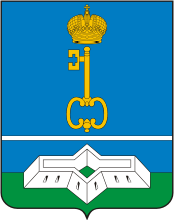 СОВЕТ ДЕПУТАТОВ МУНИЦИПАЛЬНОГО ОБРАЗОВАНИЯШЛИССЕЛЬБУРГСКОЕ ГОРОДСКОЕ ПОСЕЛЕНИЕ КИРОВСКОГО МУНИЦИПАЛЬНОГО РАЙОНА ЛЕНИНГРАДСКОЙ ОБЛАСТИПЯТОГО СОЗЫВАР Е Ш Е Н И Еот 17 февраля 2023 года № 158Об утверждении Проекта планировки территории и проекта межевания территории, предусматривающие размещение линейного объекта: «Мост через Староладожский канал в створе Северного переулка в г.Шлиссельбурге»В соответствии со статьей 46 Градостроительного кодекса Российской Федерации, Областным законом Ленинградской области от 30.12.2022 № 166-оз «О внесении изменений в статью 1 областного закона «О перераспределении полномочий в области градостроительной деятельности между органами государственной власти Ленинградской области и органами местного самоуправления Ленинградской области», подпунктом 26 пункта 2 статьи 31 Устава муниципального образования Шлиссельбургское городское поселение Кировского муниципального района Ленинградской области Совет депутатовРЕШИЛ:Утвердить проект планировки территории, предусматривающий размещение линейного объекта: «Мост через Староладожский канал в створе Северного переулка в г. Шлиссельбурге» в составе:Чертеж красных линий согласно приложению № 1 к настоящему решению;Чертеж границ зон планируемого размещения линейных объектов согласно приложению № 2 к настоящему решению;Чертеж границ зон планируемого размещения линейных объектов, подлежащих реконструкции в связи с изменением их местоположения согласно приложению № 3 к настоящему решению;Положение о размещении линейных объектов согласно приложению№ 4 к настоящему решению.Утвердить проект межевания территории, предусматривающий размещение линейного объекта: «Мост через Староладожский канал в створе Северного переулка в г. Шлиссельбурге» в составе:Чертеж межевания территории, отображающий красные линии, границы образуемых и изменяемых земельных участков согласно приложению № 5 к настоящему решению;Проект межевания территории. Текстовая часть согласно приложению № 6 к настоящему решению.Настоящее решение подлежит официальному опубликованию в официальных средствах массовой информации и размещению на официальном  сайте  администрации  МО  Город  Шлиссельбург  в  сети«Интернет» и вступает в силу после его официального опубликования (обнародования).Глава муниципального образования	М.В. ЛашковЧертеж красных линийПриложение № 1 к решению Совета депутатовмуниципального образования Шлиссельбургское городское поселение Кировского муниципальногорайона Ленинградской области от17 февраля 2023г№.  158	Условные обозначенияграницы территории, в отношении которой осуществляется подготовка проекта планировкиустанавливаемые красные линииномера характерных точек устанавливаемых красных линий12	839	7638	3 4 5373635343332	1331	1430	159	10111229281626 2524	2127	2322  20	171843194241444569	466768	6647655758 55484951 5056 5453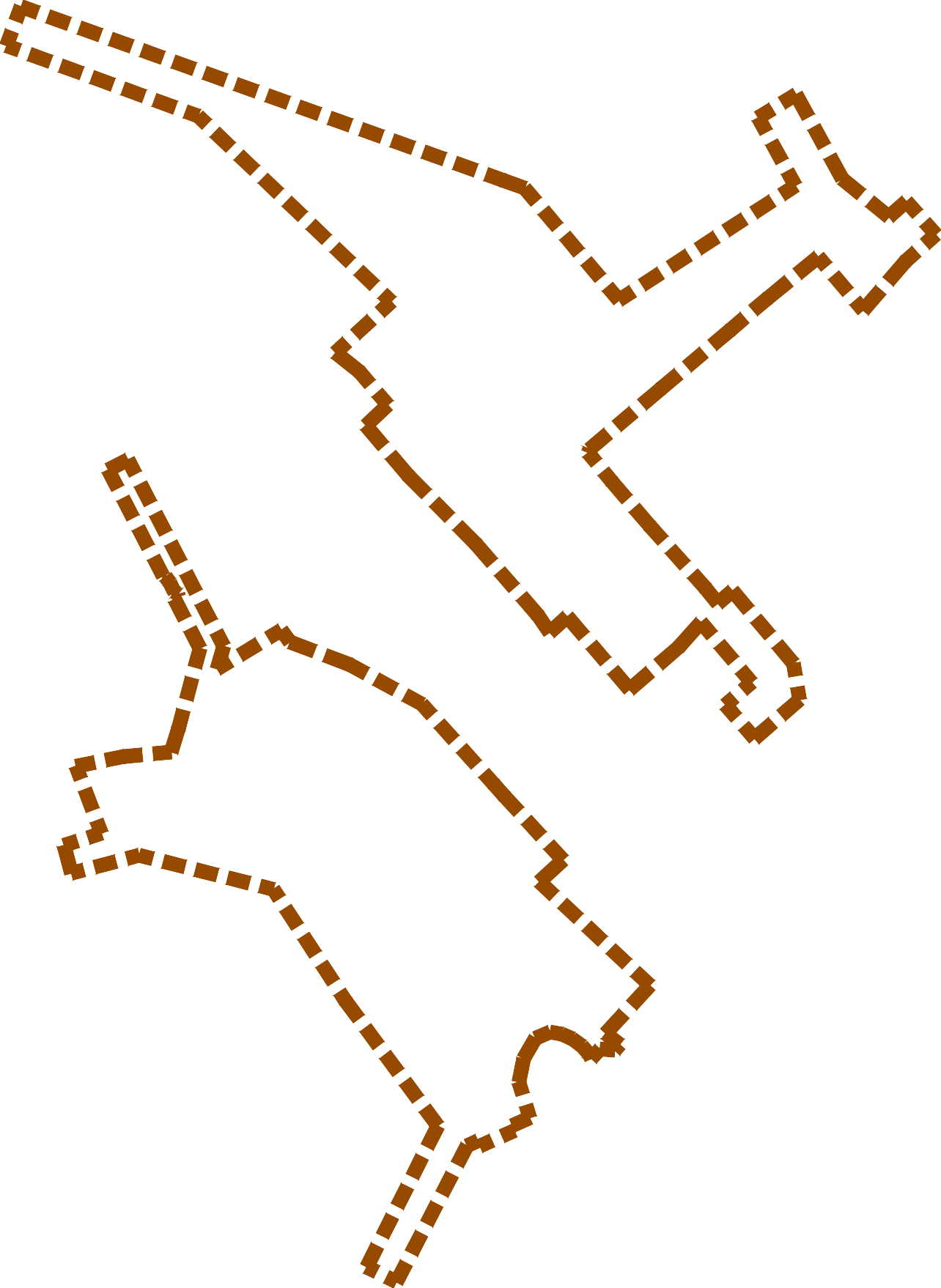 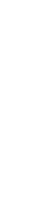 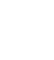 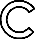 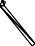 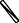 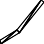 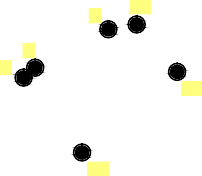 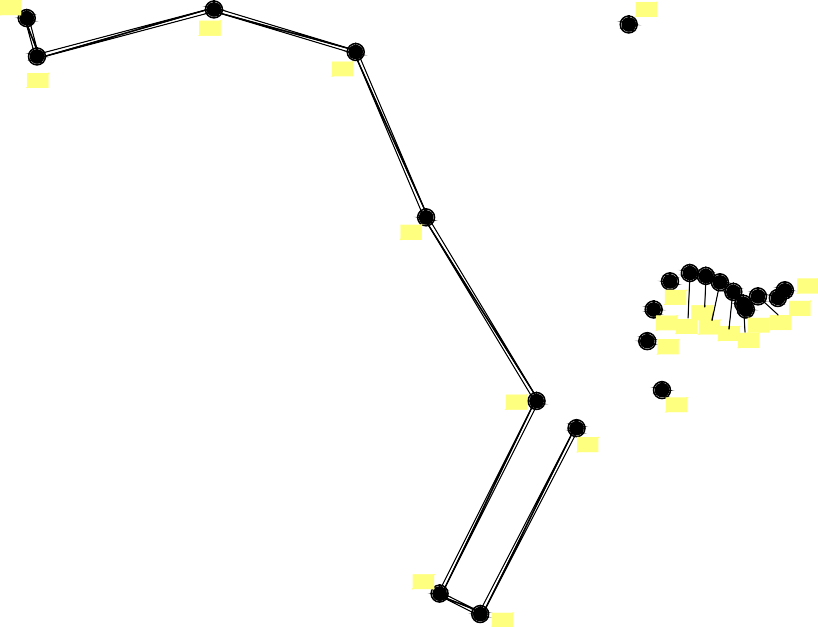 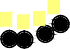 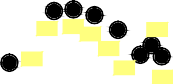 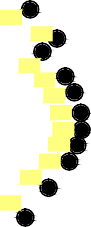 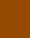 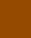 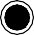 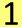 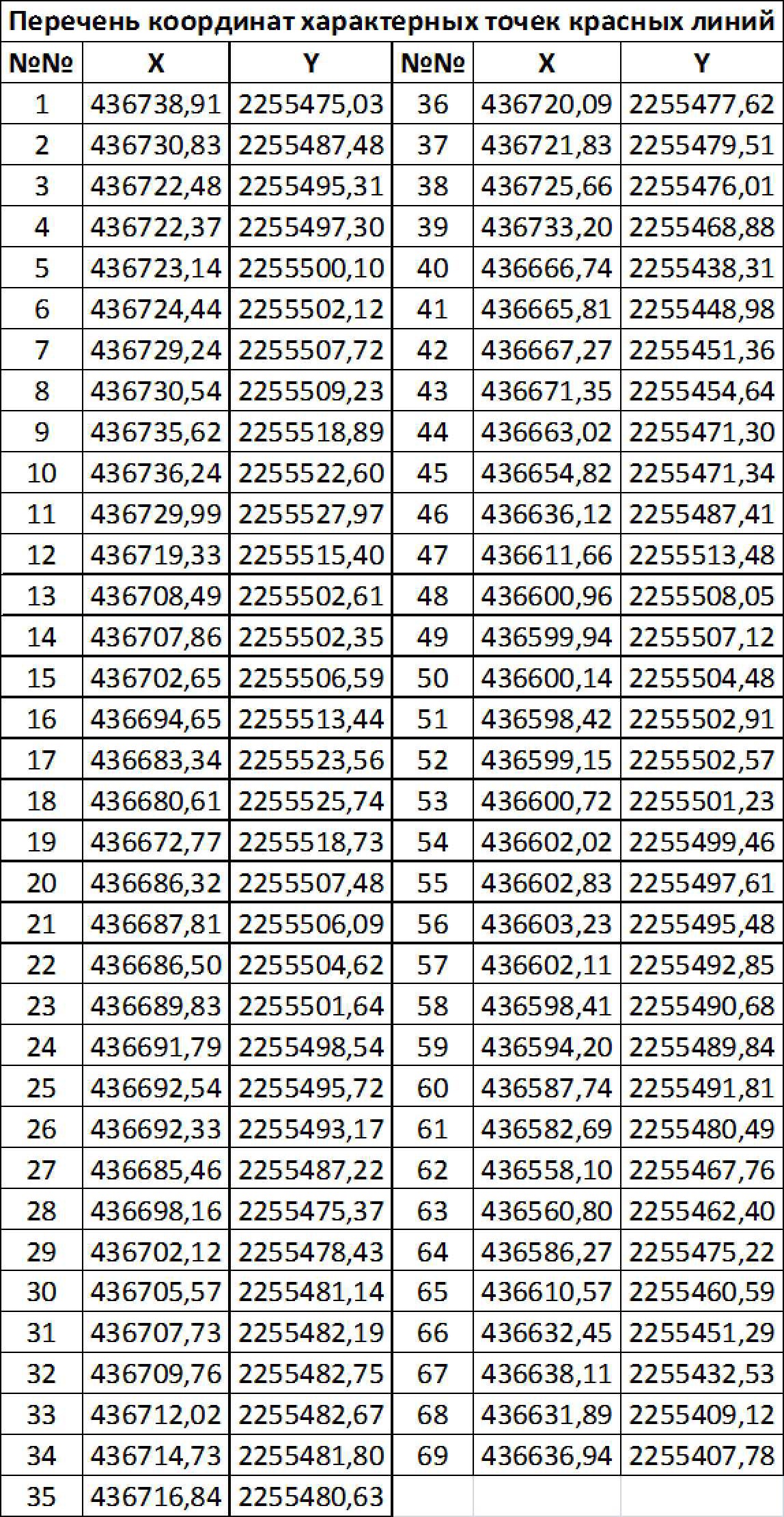 5964	60616362Масштаб 1:1000Чертеж границ зон планируемого размещения линейных объектовПриложение № 2 к решению Совета депутатовмуниципального образования Шлиссельбургское городское поселение Кировского муниципальногорайона Ленинградской области от17 февраля 2023г№.  158	Условные обозначенияграницы территории, в отношении которой осуществляется подготовка проекта планировкиграницы зон планируемого размещения линейных объектовн40н1н39н2	н8н7н6 н3 н4 н5н10н9н11номера характерных точек границ зон планируемого размещения линейных объектовграницы зон планируемого размещения объектов капитального строительства, проектируемых в составе линейных объектовн38н37н36 н35 н34н33н32 н31н30н13 н14н15н12н29н16н28н26н25н24н23н21н17н27н22 н20н18н41н44	н45н42  н43н46н48н47н49н50н51н52н19н81 н82н80н79н78н53н54н77н65 н66 н64н63н55н56н57 н58н67н62н59н76н72н69н70н68н61 н60н73 н71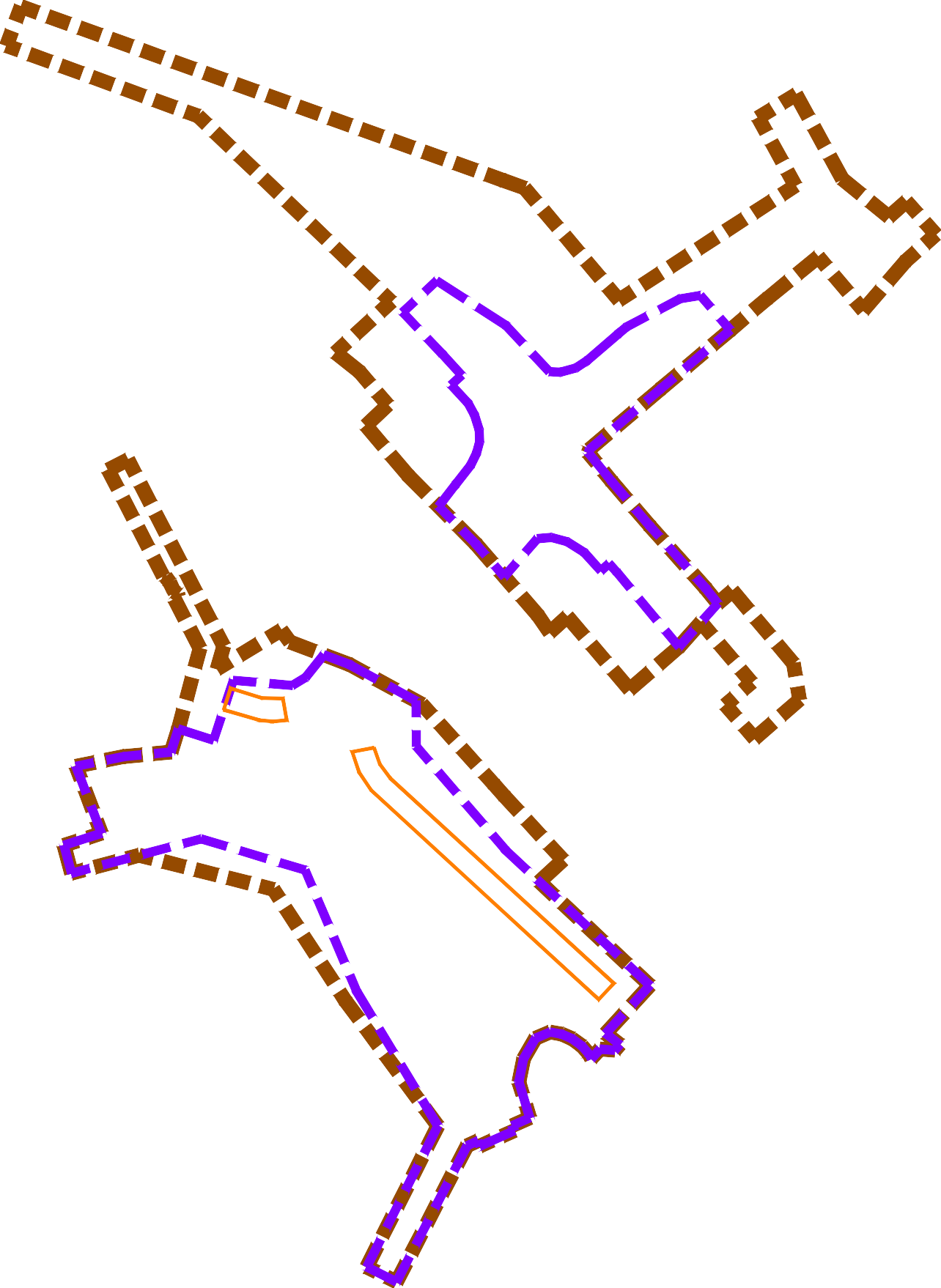 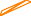 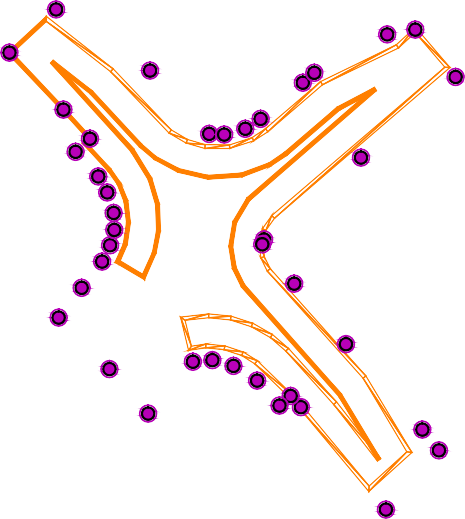 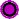 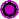 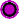 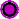 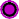 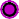 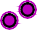 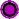 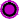 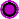 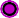 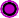 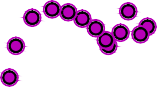 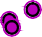 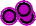 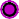 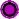 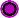 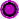 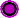 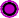 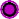 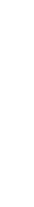 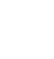 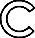 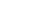 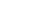 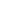 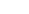 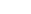 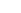 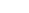 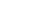 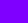 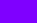 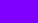 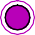 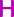 н75н74Масштаб 1:1000Чертеж границ зон планируемого размещения линейных объектов ,подлежащих реконструкции в связи с изменением их местоположенияПриложение № 3 к решению Совета депутатовмуниципального образования Шлиссельбургское городское поселение Кировского муниципальногорайона Ленинградской области от17 февраля 2023г№.  158	н1н40н39Контур 1н23н2н3н7н6н5	н8н10 н9н11Условные обозначенияграницы территории, в отношении которой осуществляется подготовка проекта планировкиграницы зон планируемого размещения линейных объектовн37н38н25н26н24н27н22н21н20н4 н19н18н17н16н15н14н13н12границы зон планируемого размещения линейных объектов, подлежащих реконструкции в связи с изменением их местоположенияномера характерных точек границ зон планируемогон72н59н36н28н29 н30н31 н32 н33н34н35размещения линейных объектов, подлежащих реконструкции в связи с изменением их местоположенияКонтур 4н71н42 н44н47н70 н69н41н43  н45н46н48н51н68 н67 н66н64н60Контур 2н57н58н65н63н62н61н50н49н55Контур 3н56н54н52 н53н73н74н75н79Контур 5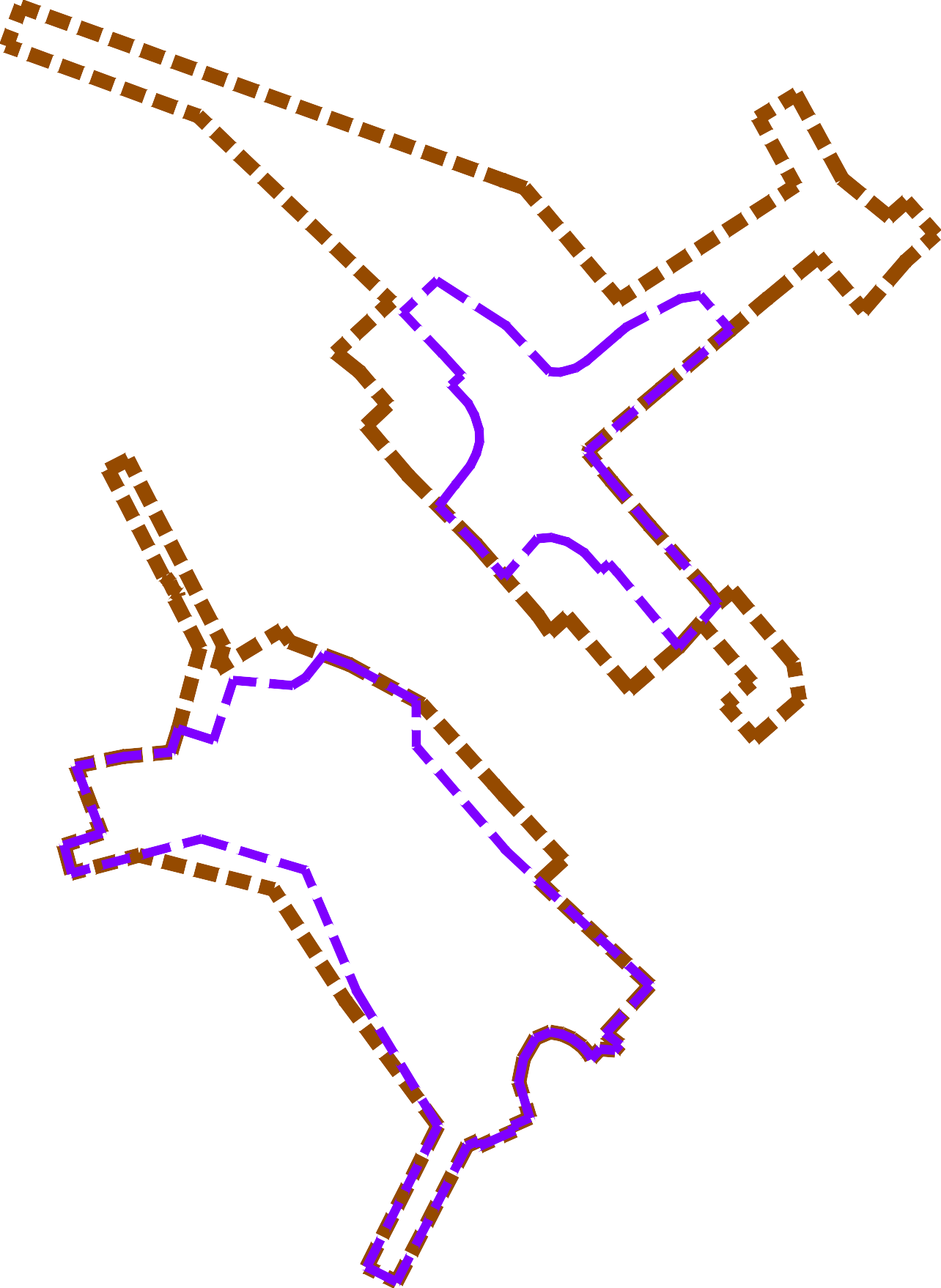 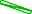 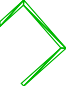 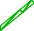 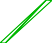 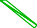 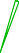 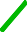 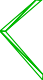 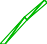 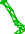 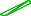 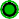 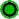 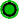 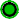 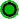 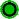 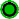 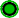 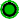 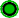 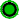 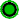 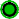 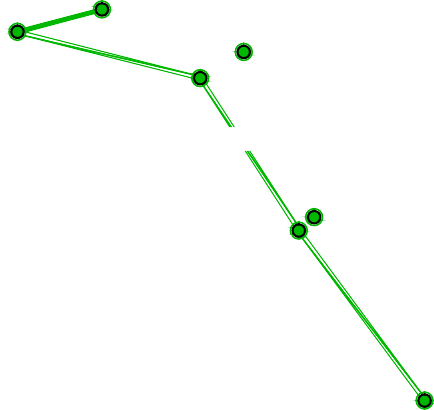 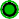 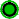 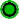 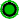 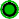 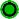 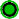 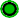 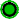 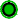 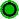 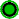 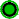 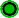 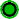 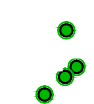 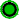 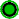 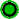 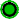 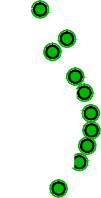 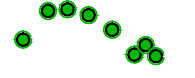 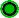 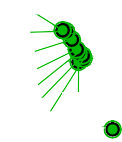 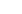 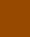 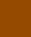 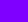 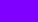 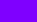 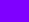 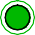 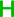 н76н78н77Масштаб 1:1000Приложение № 4 к решению Совета депутатовмуниципального образования Шлиссельбургское городское поселение Кировского муниципальногорайона Ленинградской области от 17 февраля 2023г. № 158ПОЛОЖЕНИЕ О РАЗМЕЩЕНИИ ЛИНЕЙНЫХ ОБЪЕКТОВНаименование, основные характеристики и назначение планируемых для размещения линейных объектов, а также линейных объектов, подлежащих реконструкции в связи с изменением их местоположенияНаименование, основные характеристики и назначение планируемых для размещения линейных объектовНаименование	планируемого	для	размещения	линейного	объекта:«Мост через Староладожский канал в створе Северного переулка в г. Шлиссельбурге»Таблица	1.1.1	–	характеристики	планируемого	для	размещения линейного объектаНаименование, основные характеристики и назначение планируемых для размещения линейных объектов, подлежащих реконструкции в связи с изменением их местоположенияТаблица	1.2.1	–	ведомость	линейных	объектов,	подлежащих реконструкции в связи с изменением их местоположенияПеречень субъектов Российской Федерации, перечень муниципальных районов, городских округов в составе субъектов Российской Федерации, перечень поселений, населенных пунктов, внутригородских территорий городов федерального значения, на территориях которых устанавливаются зоны планируемого размещения линейных объектовТаблица 2.1 – переченьПеречень координат характерных точек границ зон планируемого размещения линейных объектовТаблица 3.1 – перечень координат характерных точек границ зоны планируемого размещения линейного объекта «Мост через Староладожский канал в створе Северного переулка в г. Шлиссельбурге»Перечень координат характерных точек границ зон планируемого размещения линейных объектов, подлежащих реконструкции в связи с изменением их местоположенияТаблица 4.1 – перечень координат характерных точек границ зон планируемого размещения линейных объектов, подлежащих реконструкции в связи с изменением их местоположенияПредельные параметры разрешенного строительства, реконструкции объектов капитального строительства, входящих в состав линейных объектов в границах зон их планируемого размещенияВ соответствии с пп. 3 ч. 4 ст. 36 Градостроительного кодекса Российской Федерации действие градостроительного регламента не распространяется на земельные участки, предназначенные для размещения линейных объектов и (или) занятые линейными объектами.В состав проектируемого линейного объекта входят неотъемлемые объекты капитального строительства: дорожный дренаж.Проектом планировки территории не предусматривается размещение объектов капитального строительства, входящих в состав линейного объекта, требующих установления предельных параметров разрешенного строительства, таких как: предельное количество этажей и (или) предельная высота объектов капитального строительства, максимальный процент застройки, минимальные отступы от границ земельных участков в целях определения мест допустимого размещения объектов капитального строительства и т.п.Информация о необходимости осуществления мероприятий по защите сохраняемых объектов капитального строительства (здание, строение, сооружение, объекты, строительство которых не завершено), существующих и строящихся на момент подготовки проекта планировки территории, а также объектов капитального строительства, планируемых к строительству в соответствии с ранее утвержденной документацией по планировке территории, от возможного негативного воздействия в связи с размещением линейных объектовПроектом предусмотрена защита существующей напорной канализации, проходящей между первым и вторым валом Староладожского канала, стальным футляром.Информация о защите существующих сохраняемых объектов капитального строительства приведена в таблице 6.1.Таблица 6.1 – ведомость существующих сохраняемых объектов капитального строительства, подлежащих защитеИнформация о необходимости осуществления мероприятий по сохранению объектов культурного наследия от возможного негативного воздействия в связи с размещением линейных объектовВ соответствии с письмом комитета по сохранению культурного наследия Ленинградской области от 10.06.2021 № ИСХ-3411/2021 проектируемый объект «Мост через Староладожский канал в створе Северного переулка в г. Шлиссельбурге» расположен в границах территории и охранных зон объектов культурного наследия регионального значения, включенных в единый государственный реестр объектов культурного наследия (памятников истории и культуры) народов Российской Федерации:«Комплекс сооружений Петровского канала», адрес (местонахождение): Ленинградская область, Кировский муниципальный район, Шлиссельбургское городское поселение, г. Шлиссельбург, ул. Староладожский канал, соор. 1;«Комплекс зданий и сооружений на Староладожском канале», адрес (местонахождение): Ленинградская область, Кировский муниципальный район, Шлиссельбургское городское поселение, г. Шлиссельбург, ул. Малоневский канал, соор. 1.Границы территории указанных объектов культурного наследия установлены приказами комитета по культуре Ленинградской области от 24.12.2018 № 01-03/18- 619 и № 01-03/18-620, границы объединенной зоны охраны объектов культурного наследия, режимы использования земель и требования к градостроительным регламентам в границах данных зон – приказом комитета по культуре Ленинградской области от 23.10.2020 № 01- 03/20-273.В соответствии со ст. 5.1 Федерального закона от 25.06.2002 № 73-ФЗ«Об объектах культурного наследия (памятниках истории и культуры) народов Российской Федерации» (далее – Федеральный закон № 73-ФЗ) на территории объектов культурного наследия запрещаются строительство объектов капитального строительства, проведение земляных, строительных, мелиоративных и иных работ, за исключением работ по сохранению объекта культурного наследия, его историко-градостроительной и природной среды.В соответствии со ст. 36 Федерального закона № 73-ФЗ изыскательские, проектные, земляные, строительные, мелиоративные, хозяйственные и иные работы в границах территории объектов культурного наследия, включенного в реестр, проводятся при условии соблюдения установленных ст. 5.1 Федерального закона № 73-ФЗ требований к осуществлению деятельности в границах территории объекта культурногонаследия и при условии реализации согласованных органом охраны объектов культурного наследия обязательных разделов об обеспечении сохранности указанных объектов культурного наследия в проектах проведения таких работ или проектов обеспечения сохранности указанных объектов культурного наследия, включающих оценку воздействия проводимых работ на указанные объекты культурного наследия.В границы территории, в отношении которой осуществляется подготовка проекта планировки, попадают следующие объединенные зоны охраны объектов культурного наследия регионального значения, утвержденные приказом комитета по культуре Ленинградской области от 23.10.2020 № 01-03/20-273:охранная зона (ОЗ);зона регулирования застройки и хозяйственной деятельности (ЗРЗ 1);зона регулирования застройки и хозяйственной деятельности (ЗРЗ 2).Особый	режим	использования	земель	и	требования	к градостроительным регламентам в границах единой охранной зоны ОЗЗапрещено в границах ОЗ:Любое строительство зданий и сооружений, кроме воссоздания утраченных объектов исторической застройки;Прокладка инженерных коммуникаций наземным и надземным способами;Проведение работ, создающих динамические нагрузки на объект культурного наследия и окружающую его историческую застройку;Использование	земельных	участков	для	размещения	и эксплуатации высотных сооружений связи;Размещение рекламных конструкций (за исключением малогабаритных указателей расположения туристских ресурсов) на открытых пространствах, размещение рекламных конструкций на крышах, над улицами и над каналами;Размещение инженерного оборудования зданий, а также антенн и банкоматов на лицевых фасадах;Использование при окраске фасадов, кровель, архитектурных деталей цветов и цветовых сочетаний, не имеющих аналогов среди красителей на основе натуральных пигментов;Повышение современных отметок уличного покрытия при проведении работ по его ремонту и замене (кроме работ в рамках специальных противопаводковых мероприятий, согласованных в порядке, установленном законодательством);Изменение трассировки исторических улиц (ул. Староладожский канал, ул. Жука, ул. Малоневский канал, Краснофлотская ул.) и конфигурации площадей (Красная пл.).Разрешено в границах ОЗ:Проведение работ по сохранению и регенерации историко- градостроительной и природной среды объекта культурного наследия, в томчисле реставрация и ремонт исторических зданий и сооружений, благоустройство в части ремонта, реконструкции и устройства инженерных сетей, наружного освещения, малых архитектурных форм, оборудования, предназначенного для санитарного содержания территории;Проведение работ по благоустройству при устройстве новых и замене существующих пешеходных покрытий. Приемы благоустройства должны быть разработаны на основе традиционных приемов благоустройства XIX века. Проекты благоустройства должны быть согласованы с органом охраны объектов культурного наследия;Проведение работ по благоустройству при устройстве новых и замене существующих дорожных покрытий;Сохранение беспрепятственного зрительного восприятия объёмно- пространственной композиции объекта культурного наследия;Озеленение территории, сохранение насаждений традиционных пород, формирующих ландшафт; проведение санитарных рубок древесно- кустарниковой растительности; соблюдение требований в области охраны окружающей среды,необходимых для обеспечения сохранности объектов культурного наследия в их историческом и ландшафтном окружении;Разборка дисгармоничных, аварийных сооружений на основании документации или раздела документации, обосновывающей меры по обеспечению сохранности объекта культурного наследия, согласованной органом охраны объектов культурного наследия;Установка отдельно стоящих указателей расположения туристских ресурсов высотой не более двух метров. Размеры информационного поля указателя должны составлять не более 0,25 м в высоту и не более 1,00 м в длину.Устройство, реконструкция и ремонт сетей инженерно- технического обеспечения на основании документации или разделов документации, обосновывающей меры по обеспечению сохранности объекта культурного наследия, согласованной органом охраны объектов культурного наследия;Проведение спасательных археологических полевых работ с полным или частичным изъятием археологических находок из раскопов на основании разрешения (открытого листа) при обязательном археологическом наблюдении;Установка малых архитектурных форм, спроектированных с учётом стилистических характеристик окружающей исторической застройки и комплементарных ей.Требования к градостроительным регламентам в границах единой охранной зоны ОЗ объектов культурного наследия:Сохранение исторической красной линии застройки по ул. Староладожский канал, ул. Жука, ул. Малоневский канал и Красной пл.;Элементы озеленения и благоустройства не должны препятствовать обзору объектов культурного наследия;Виды разрешённого использования земельных участков устанавливаются с учётом необходимости обеспечения соблюдения требований, установленных Режимами.Особый режим использования земель и требования к градостроительным регламентам в границах единой зоны регулирования застройки и хозяйственной деятельности ЗРЗ 1Запрещено в границах ЗРЗ 1:Строительство капитальных объектов выше 12 м до конька кровли и с длиной фасада более 30 м;Надстройка существующих зданий, реконструкция с увеличением верхней отметки карниза и/или конька кровли здания;Использование при окраске фасадов, кровель, архитектурных деталей цветов и цветовых сочетаний, не имеющих аналогов среди красителей на основе натуральных пигментов;Изменение трассировки исторических улиц (ул. Староладожский канал, ул. Чекалова, ул. Жука, Пионерский пер.).Прокладка инженерных коммуникации в наземном или надземном исполнении (за исключением временных трасс на период ремонтных работ).Разрешено в границах ЗРЗ 1:Разборка дисгармоничных, аварийных сооружений на основании документации или раздела документации, обосновывающей меры по обеспечению сохранности объекта культурного наследия, согласованной органом охраны объектов культурного наследия;Сооружение новых, реконструкция и ремонт существующих объектов капитального строительства, инженерно-транспортных коммуникаций, сетей инженерно-технического обеспечения на основании документации или разделов документации, обосновывающей меры по обеспечению сохранности объекта культурного наследия, согласованной органом охраны объектов культурного наследия;Благоустройство и озеленение территории.Требования к градостроительным регламентам в границах территории единой зоны регулирования застройки и хозяйственной деятельности ЗРЗ 1 объектов культурного наследия:Сохранение исторической красной линии застройки по ул. Малоневский канал, ул. Староладожский канал, ул. Чекалова, ул. Жука, Пионерский пер.Максимальная высотная отметка - 12 м.Максимальная длина здания по фасаду - 30 м.Использование исторических пропорций оконных проемов, не менее 1:1,3 и не более 1:1,8.Выполнение кровельного покрытия нейтральной, неакцентированной фактуры и цвета (в том числе из современных материалов).Малые архитектурные формы (в том числе павильоны, киоски, навесы) проектируются с учётом стилистических характеристик исторической окружающей застройки.Элементы озеленения и благоустройства не должны препятствовать обзору объектов культурного наследия.Особый режим использования земель и требования к градостроительным регламентам в границах единой зоны регулирования застройки и хозяйственной деятельности ЗРЗ 2Запрещено в границах ЗРЗ 2:Строительство капитальных объектов выше 10 м до конька кровли и с длиной фасада по ул. Староладожский канал более 9 м;Отступ	капитальных	объектов	вглубь	земельного	участка	от исторической линии застройки вдоль Староладожского канала;Ориентация прямоугольного объема капитального объекта вдоль Староладожского канала;Использование при окраске фасадов, кровель, архитектурных деталей цветов и цветовых сочетаний, не имеющих аналогов среди красителей на основе натуральных пигментов;Изменение трассировки исторических улиц (ул. Староладожский канал);Прокладка инженерных коммуникаций в наземном или надземном исполнении (за исключением временных трасс на период ремонтных работ).Разрешено в границах ЗРЗ 2:Разборка дисгармоничных, аварийных сооружений на основании документации или раздела документации, обосновывающей меры по обеспечению сохранности объекта культурного наследия, согласованной органом охраны объектов культурного наследия;Сооружение новых, реконструкция и ремонт существующих объектов капитального строительства, инженерно-транспортных коммуникаций, сетей инженерно-технического обеспечения на основании документации или разделов документации, обосновывающей меры по обеспечению сохранности объекта культурного наследия, согласованной органом охраны объектов культурного наследия;Благоустройство и озеленение территории;Ведение хозяйственной деятельности на приусадебном участке.Требования к градостроительным регламентам в границах территории единой зоны регулирования застройки и хозяйственной деятельности ЗРЗ 2 объектов культурного наследия:Сохранение исторической красной линии застройки по ул. Староладожский канал;Максимальная высотная отметка - 10 м;Минимальное расстояние между соседними зданиями вдоль Староладожского канала - 12 м;Максимальная длина фасада по ул. Староладожский канал - 9 м;Форма кровли - двускатная, полувальмовая, скатная с мезонином;Использование исторических пропорций оконных проемов, не менее 1:1,3 и не более 1:1,8.Выполнение кровельного покрытия нейтральной, неакцентированной фактуры и цвета (в том числе из современных материалов).Малые архитектурные формы (в том числе павильоны, киоски, навесы) проектируются с учётом стилистических характеристик окружающей застройки.Староладожский канал в границах г. Шлиссельбурга также отнесен к объектам всемирного наследия ЮНЕСКО («Исторический центр Санкт- Петербурга и связанные с ним группы памятников», компонент № 540-004«Исторический центр города Шлиссельбурга. Староладожский и Новоладожский каналы»). Материалы ретроспективной инвентаризации объекта ЮНЕСКО, в том числе карты границ территории, утверждены на 38 сессии Комитета всемирного наследия ЮНЕСКО (г. Доха, Катар).Объекты, включенные в Список объектов всемирного наследия ЮНЕСКО, охраняются в соответствии с Конвенцией об охране всемирного культурного и природного наследия 1972 года (далее – Конвенция).Согласно ст. 172 Руководства по выполнению Конвенции государства - стороны Конвенции в кратчайшие сроки и до принятия любых решений должны информировать Центр всемирного наследия о своих намерениях разрешить на территории, охраняемой согласно Конвенции, новые строительные работы, которые могут оказать воздействие на выдающуюся универсальную ценность объекта.Отчет об оценке воздействия, разработанный в соответствии с ГОСТ Р 58203-2018 «Оценка воздействия на универсальную ценность объектов всемирного наследия. Состав и содержание отчета. Общие требования», направляется на рассмотрение и согласование в Министерство культуры Российской Федерации.Информация	о	необходимости	осуществления	мероприятий	по охране окружающей средыВ соответствии с письмом Министерства природных ресурсов и экологии Российской Федерации от 20.02.2018 № 05-12-32/5143 в границах территории, в отношении которой осуществляется подготовка проекта планировки, отсутствуют особо охраняемые природные территории федерального значения.В соответствии с письмом Комитета по природным ресурсам Ленинградской области от 27.03.2018 № 02-4614/2018 в границах территории, в отношении которой осуществляется подготовка проекта планировки, отсутствуют особо охраняемые природные территории регионального значения.В соответствии с письмом Администрации Кировского муниципального района Ленинградской области от 12.05.2021 № 15-4840/21- 0-1 и письмом Администрации муниципального образования Шлиссельбургское городское поселение Кировского муниципального района Ленинградской области от 17.06.2021 № 1922 в границах территории, в отношении которой осуществляется подготовка проекта планировки, отсутствуют особо охраняемые природные территории местного значения.На проектируемом объекте источником загрязнения атмосферного воздуха является автотранспорт.При расчете выбросов в атмосферу на период эксплуатации объекта учитывались выбросы загрязняющих веществ от транспортного потока, движущегося по автомобильной дороге.Расчет загрязнения атмосферы отработавшими газами двигателей автотранспорта выполнен в соответствии с «Методикой определения выбросов автотранспорта для проведения сводных расчетов загрязнения атмосферы городов (дополненная и переработанная)», Санкт- Петербург, 2010 г.Транспорт, движущийся по дороге, состоит из легковых и грузовых автомобилей различных моделей, а также автобусов, отличающихся своими эксплуатационными свойствами, в том числе и расходом топлива.При эксплуатации проектируемого объекта санитарно-гигиенические нормативы по шумовым характеристикам, регламентированные СН 2.2.4/2.1.8.562-96 нарушены не будут. Планируемый объект соответствует санитарно-гигиеническим требованиям, установленным в Российской Федерации.Рекомендуется осуществлять производственный контроль состояния мест временного накопления и за своевременностью вывоза отходов. Необходимо исключить возможность замусоривания или захламления прилегающих территорий.Для предотвращения сброса загрязняющих веществ и загрязнения почв, грунтов, поверхностных и подземных вод рекомендуется:проводить своевременную вывозку и утилизацию грунтов, имеющих чрезвычайно опасную категорию загрязнения;строительные материалы хранить на водонепроницаемых площадках, исключающих загрязнение почвы и попадание в грунтовые воды; отходы строительного производства перемещать на водонепроницаемые площадки, с последующим вывозом;хранение ГСМ во время производства строительных работ также следует осуществлять на специализированных площадках;отстой, ремонт и дозаправку строительной техники рекомендуется производить на специально оборудованных площадках. Следует исключить производство этих работ вне специализированных площадок.заправку машин и механизмов производить на автозаправочных станциях и производственных базах;для строительства объектов предусмотреть применение технически исправных машин и механизмов, исключающих или сводящих к минимуму возникновение аварийной ситуации.Рекомендуется осуществлять регулярный производственный контроль состояния площадок ремонта, дозаправки и хранения ГСМ, с целью исключения или своевременного предупреждения разливов нефтепродуктов. После окончания строительных работ рекомендуется проведение рекультивационных работ указанных выше площадок.Для оценки степени воздействия физических факторов рекомендуется производство мониторинговых замеров уровней шума и инфразвука в процессе строительства и после ввода объекта в эксплуатацию. Точки для проведения измерений рекомендуется выбирать по возможности в тех же местах, что и на этапе производства изыскательских работ. Рекомендуется проводить мониторинговые измерения: один раз за период строительных работ (но не реже одного раза в год) и один раз после ввода проектируемого объекта в эксплуатацию.Информация о необходимости осуществления мероприятий по защите территории от чрезвычайных ситуаций природного и техногенного характера, в том числе по обеспечению пожарной безопасности и гражданской оборонеВ соответствии с постановлением Правительства РФ от 16 августа 2016 г. № 804 «Об утверждении Правил отнесения организаций к категориям по гражданской обороне в зависимости от роли в экономике государства или влияния на безопасность населения» и «Показателями для отнесения организаций к категориям по гражданской обороне в зависимости от роли в экономике государства или влияния на безопасность населения» по гражданской обороне проектируемый объект не категорируется.Проектируемый объект не попадает в зоны возможных разрушений, радиоактивного и химического заражения. Наблюдаемые в районе строительства опасные природные явления: сильные снегопады, морозы, налипания мокрого снега, наледи, ливневые дожди, грозы, ураганные и шквалистые ветры.На участках нового строительства необходимо провести проверку и очистку местности от взрывоопасных предметов специализированными организациями с представлением акта в Главное управление МЧС России по Ленинградской области.В соответствии со ст. 14 Федерального закона от 21.12.1994 № 68-ФЗ«О защите населения и территорий от чрезвычайных ситуаций природного и техногенного характера» необходимо предусмотреть создание резервов финансовых и материальных ресурсов для ликвидации чрезвычайных ситуаций.Основными мероприятиями по предупреждению чрезвычайных ситуаций на транспорте являются:улучшение качества зимнего содержания дорог, особенно на дорогах с уклонами, перед мостами, на участках с пересечением оврагов в период гололеда;устройство ограждений, разметка, установка дорожных знаков, улучшение освещения на автодорогах;установка стендов информирующих водителей о состоянии дорог и возможных опасных метеоусловиях;работа служб ГИБДД на дорогах за соблюдением скорости движения;комплекс мероприятий по предупреждению и ликвидации возможных экологических загрязнений при эксплуатации мостов и дорог (водоотвод с проезжей части, борьба с зимней скользкостью на мостах без применения хлоридов и песка, укрепление обочин на подходах к мостам, закрепление откосов насыпи, озеленение дорог);укрепление обочин, путей, откосов насыпей, устройство водоотводов и других инженерных мероприятий для предотвращения размывов на предмостных участках;очистка дорог в зимнее время от снежных валов, сужающих проезжую часть и ограничивающих видимость;контроль неукоснительного соблюдения требований правил безопасности и правильности погрузки и разгрузки автомобильного и железнодорожного транспорта при транспортировке опасных грузов.Чертеж межевания территорииПриложение № 5 к решению Совета депутатовмуниципального образования Шлиссельбургское городское поселение Кировского муниципальногорайона Ленинградской области от17 февраля 2023г№.  158	н1н44н4347:17:0102008: ЗУ247:17:0102008: ЗУ3н7н6н2  н3	47:17:0105001: ЗУ3н547:17:0105001:16/ чзу1н8н10н9Условные обозначенияграницы территории, в отношении которой осуществляется подготовка проекта межевания, характерные точки границы, их номеракрасные линии, утвержденные в составе проекта планировки территориин4247:17:0102008:8/ чзу1н447:17:0102008:8: ЗУ1н15н14н13н12н11- линии отступа от красных линий в целях определения мест допустимого размещения зданий, строений, сооруженийн41н1647:17:0105001:19/ чзу1- границы образуемых земельных участковн40н3947:17:0102008: ЗУ1н17н58н5947:17:0103006: ЗУ1н38н3747:17:0105001: ЗУ1н18 н19н20- условные номера образуемых земельных участковн57 н56 н55 н54 н53 н52н51н50н49н60н62н6347:17:0105001: ЗУ4н64н36н35н34н33н21н30н22н23н2447:17:0105001: ЗУ6границы образуемых земельных участков и ихчастей в целях установления сервитутаусловные номера образуемых земельных участков и их частей в целях установления сервитута47:17:0104009: ЗУ2н48н61н6547:17:0105001: ЗУ5н32н31н28н29н25н26н45н46н47н66н67н27н97 н98н96н95н94 47:17:0104009: ЗУ347:17:0104009: ЗУ1н69н6847:17:0105001: ЗУ2н70н93н81н80 н79 н82 н78н77н71н72н73 н74н92н88н85н83н84н76 н75н89н86н87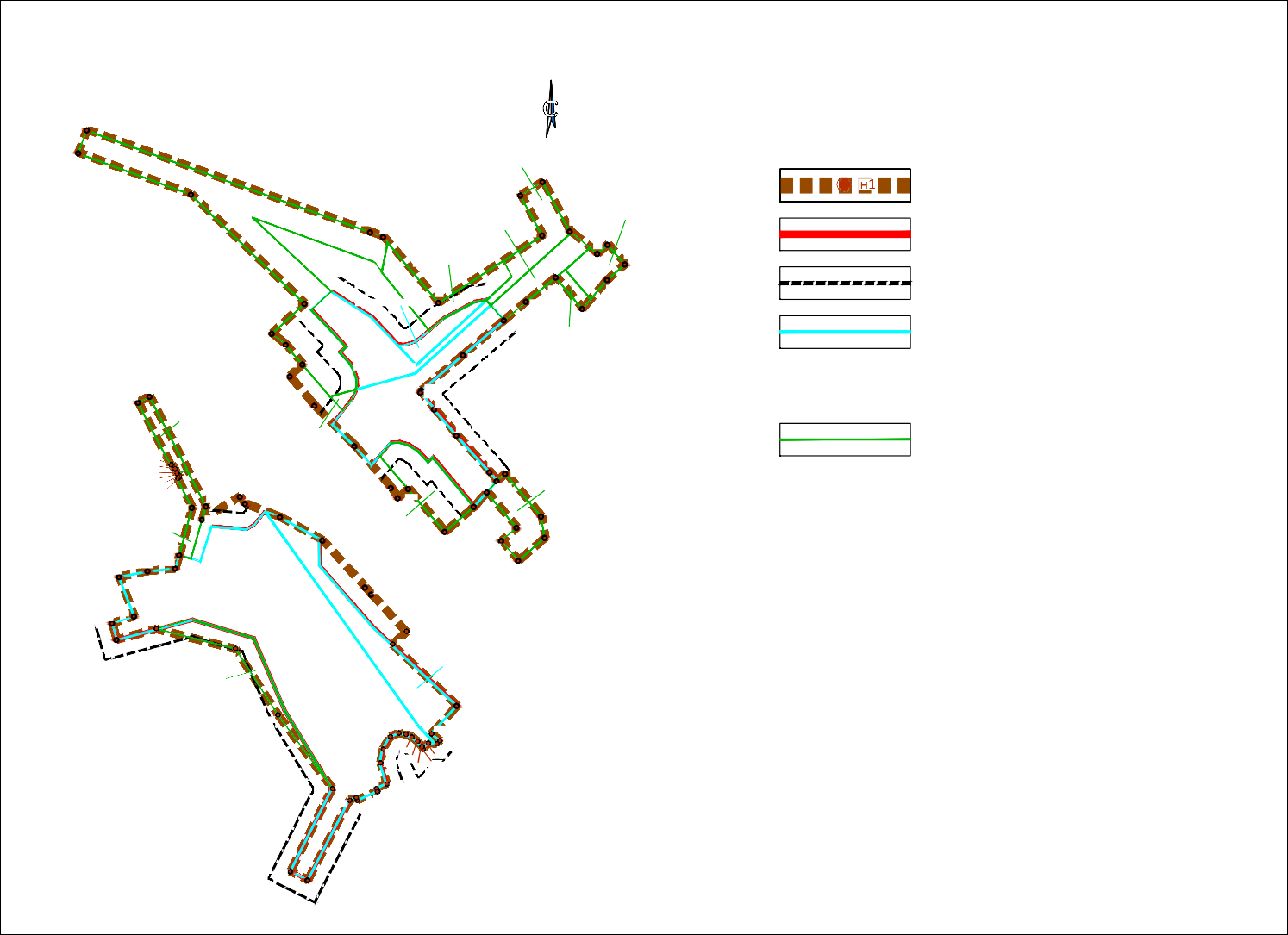 н91н90Масштаб 1:1000Приложение № 6 к решению Совета депутатовмуниципального образования Шлиссельбургское городское поселение Кировского муниципальногорайона Ленинградской области от 17 февраля 2023г. № 158ПРОЕКТ МЕЖЕВАНИЯ ТЕРРИТОРИИ. ТЕКСТОВАЯ ЧАСТЬПеречень образуемых земельных участковПеречень образуемых земельных участков представлен в таблице 1.1.Перечень образуемых земельных участков и их частей в целях установления сервитута представлен в таблице 1.2.Перечень кадастровых номеров существующих земельных участков, на которых линейный объект может быть размещен на условиях сервитута, публичного сервитута, представлен в таблице 1.3.В границах сервитутов, подлежащих установлению в соответствии с законодательством Российской Федерации, отсутствуют объекты недвижимого имущества, учтенные в Едином государственном реестре недвижимости.Условные номера образуемых земельных участков и их частей приведены на чертеже межевания территории.В границах территории, в отношении которой осуществляется подготовка проекта межевания, отсутствуют лесные участки.Таблица 1.1 – перечень образуемых земельных участковТаблица 1.2 – перечень образуемых земельных участков и их частей в целях установления сервитутаТаблица 1.3 – перечень кадастровых номеров существующих земельных участков, на которых линейный объект может быть размещен на условиях сервитута, публичного сервитутаПеречень координат характерных точек образуемых земельных участковТаблица 2.1 – перечень координат характерных точек образуемых земельных участковТаблица 2.2 – перечень координат характерных точек образуемых земельных участков и их частей в целях установления сервитутаСведения о границах территории, применительно к которой осуществляется подготовка проекта межеванияТаблица 3.1 – перечень координат характерных точек границ территории, применительно к которой осуществляется подготовка проекта межевания, в системе координат, используемой для ведения Единого государственного реестра недвижимостиСистема координат МСК-47 зона 2.Вид разрешенного использования образуемых земельных участков, предназначенных для размещения линейных объектов и объектов капитального строительства, проектируемых в составе линейного объекта, а также существующих земельных участков, занятых линейными объектами и объектами капитального строительства, входящими в состав линейных объектов, в соответствии с проектом планировки территорииПроектом межевания территории устанавливаются виды разрешенного использования образуемых земельных участков по классификатору, утвержденному Приказом Федеральной службы государственной регистрации, кадастра и картографии от 10.11.2020 № П/0412 «Об утверждении классификатора видов разрешенного использования земельных участков», – «Улично-дорожная сеть» (код вида разрешенного использования земельного участка – 12.0.1) и «Коммунальное обслуживание» (код вида разрешенного использования земельного участка – 3.1).№ п/пНаименование показателейЗначение1231Категориямагистральная улица районного значения2Протяженность 0-10-20-30-40-50,118 км0,039 км0,034 км0,078 км0,063 км4Число полос движения25Ширина земляного полотна, м126Ширина проезжей части, м67Ширина пешеходной частитротуара, м2,25№№Тип существующего объектаХарактеристики существующего объектаПравообладательХарактеристики объекта после реконструкцииОбъем работ12345612 кабеля электроснабжения2 КЛ-10 кВ вгрунтеАО «ЛОЭСК»Трубы ПНД∅160 мм,2 кабеля КЛ-10 кВпрокладываются в трубеКабель 10 кВ – 100 м;Трубы ПНД∅160 мм – 117 м2кабель электроснабженияКЛ-6 кВ в грунтеАО «ЛОЭСК»Защита трубой Kopohalf; резервная трубаПНД ∅160 ммТруба Kopohalf- 15 м; резервная труба ПНД∅160мм – 15м.3Кабель связи в грунтеМедножильный городской парный ТПП-300х2х0,4ПАО «Ростелеком» МРФ «Северо- Запад»Трубы ПНД∅110 мм и∅63 мм, 3 колодца ж/б типа ККС-3, Кабель ТПП-300х2х0,4прокладывают в трубеКабель ТПП- 300х2х0,4 –80 м;Трубы ПНД∅110 мм – 188 м;Трубы ПНД∅63 мм – 32 м Колодец ККС-3 – 3 шт.4Бронированный кабель связи в грунтеМедножильный высокочастотный кабель в грунте МКСБЛ-4х4х1,2БУС ФБУ«Администрация Волго-Балт»Трубы ПНД∅110мм,3 колодца ж/б типа ККС-3, Кабель МКСБЛ- 4х4х1,2прокладывают в трубеКабель МКСБЛ- 4х4х1,2 – 89 м;Трубы ПНД∅110 мм – 176 м;Колодец ККС-3 – 3 шт.5Бронированный кабель связи в грунтеМедножильный высокочастотный кабель в грунте МКСБЛ-7х4х1,2БУС ФБУ«Администрация Волго-Балт»Трубы ПНД∅110мм,1 колодец ж/б типа ККС-3, Кабель МКСБЛ- 7х4х1,2прокладывают втрубеКабель МКСБЛ- 7х4х1,2 – 110 м;Трубы ПНД∅110 мм – 8 м64 нитки воздушного кабель связи по опорам ЛЭП2 медножильных парных кабеля ТПП-10х2х0,4 поопорам2 волоконно- оптических кабеля связи ОСД-2х4А-8 кН по опорамПАО «Ростелеком» МРФ «Северо- Запад»2 трубы ПНД∅110 мм через дорогу, 2 колодца типа ККС-2,2 ж/б опоры, кабель ТПП- 10х2х0,4 и ОСД-2х4А-8 кНпроложить в трубе ПНД∅110 мм, через дорогу,Кабель ТПП- 10х2х0,4–168 м;Кабель ОСД- 2х4А-8 кН–188 м;Трубы ПНД∅110 мм –32 м; Колодец ККС-2 – 2 шт.;Опоры ж/бL- 9,5м – 2 шт.№№Тип существующего объектаХарактеристики существующего объектаПравообладательХарактеристики объекта после реконструкцииОбъем работ123456далее подвесть по ж/б опорам7водопроводТруба стальная Ø159 мм в грунтеГУП«Леноблводоканал»Прокладка трубы ПНДДу 160 мм от стальной трубы Ø426 мм до д.1А по Северному пер. с установкой ж/б колодца. От ж/б колодца прокладка трубы ПНД Ø108 мм до д.1А.От ж/б колодца прокладка трубы ПНД Ø32 мм до д.4А.Труба ПНД Ø160 мм – 45 м.Труба ПНД Ø108 мм – 18 м.Труба ПНД Ø32 мм – 23 м8водопроводТруба стальная Ø159 мм в грунтеГУП«Леноблводоканал»Установка ж/б колодца.От колодца прокладка трубы ПНД Ø32 мм до д.60Труба ПНД Ø32 мм – 50 м.№ п/пМуниципальная единицаНазвание1231Перечень субъектов РоссийскойФедерацииЛенинградская область2Перечень муниципальных районов,городских округов в составе субъектов Российской ФедерацииКировский муниципальный район3Перечень поселенийШлиссельбургское городское поселение4Перечень населенных пунктовГород Шлиссельбург№№XYн1436738,912255475,03н2436730,832255487,48н3436722,482255495,31н4436722,372255497,30н5436723,142255500,10н6436724,442255502,12н7436729,242255507,72н8436730,542255509,23н9436735,622255518,89н10436736,242255522,60н11436729,992255527,97н12436719,332255515,40н13436708,492255502,61н14436707,862255502,35н15436702,652255506,59н16436694,652255513,44н17436683,342255523,56н18436680,612255525,74н19436672,772255518,73н20436686,322255507,48н21436687,812255506,09н22436686,502255504,62н23436689,832255501,64н24436691,792255498,54н25436692,542255495,72н26436692,332255493,17н27436685,462255487,22н28436691,362255482,09н29436698,162255475,37н30436702,122255478,43н31436705,572255481,14н32436707,732255482,19н33436709,762255482,75н34436712,022255482,67н35436714,732255481,80н36436716,842255480,63н37436720,092255477,62н38436721,832255479,51н39436725,662255476,01н40436733,202255468,88№№XYн1436738,912255475,03н41436651,232255409,94н42436652,992255418,65н43436653,792255427,10н44436657,952255428,40н45436655,942255434,77н46436666,742255438,31н47436665,812255448,98н48436667,272255451,36н49436671,352255454,64н50436669,592255459,28н51436663,022255471,30н52436654,822255471,34н53436636,122255487,41н54436611,662255513,48н55436602,982255505,50н56436600,962255508,05н57436599,942255507,12н58436600,142255504,48н59436598,422255502,91н60436599,152255502,57н61436600,722255501,23н62436602,022255499,46н63436602,832255497,61н64436603,232255495,48н65436602,112255492,85н66436598,412255490,68н67436594,202255489,84н68436587,742255491,81н69436586,342255488,68н70436585,392255489,01н71436582,632255482,81н72436583,572255482,45н73436582,692255480,49н74436558,102255467,76н75436560,802255462,40н76436586,272255475,22н77436610,572255460,59н78436632,452255451,29н79436638,112255432,53н80436631,892255409,12н81436636,942255407,78н82436639,102255414,52н41436651,232255409,94№№XYКонтур 1Контур 1Контур 1н1436788,402255400,01н2436757,052255486,95н3436755,622255490,90н4436735,382255507,90н5436756,052255539,73н6436768,352255533,02н7436772,542255539,85н8436757,292255548,17н9436750,422255556,60н10436753,232255559,77н11436747,242255565,07н12436742,452255559,62н13436733,552255551,97н14436743,202255543,87н15436735,742255534,73н16436729,992255527,97н17436736,242255522,60н18436735,622255518,89н19436730,542255509,23н20436729,242255507,72н21436726,912255505,00н22436748,022255488,01н23436761,692255450,85н24436738,912255475,03н25436733,202255468,88н26436725,662255476,01н27436721,832255479,51н28436720,092255477,62н29436716,842255480,63н30436714,732255481,80н31436712,022255482,67н32436709,762255482,75н33436707,732255482,19н34436705,572255481,14н35436702,122255478,43н36436722,472255461,07н37436725,912255456,77н38436735,122255466,81№№XYн39436768,632255431,99н40436781,342255397,41н1436788,402255400,01Контур 2Контур 2Контур 2н41436688,502255489,86н42436692,332255493,17н43436692,542255495,72н44436691,792255498,54н45436689,832255501,64н46436686,502255504,62н47436687,812255506,09н48436686,322255507,48н49436672,772255518,73н50436665,072255509,81н41436688,502255489,86Контур 3Контур 3Контур 3н51436682,912255528,38н52436669,812255539,37н53436663,252255540,47н54436656,242255532,37н55436662,292255527,13н56436666,352255531,83н57436677,222255522,71н58436680,612255525,74н51436682,912255528,38Контур 4Контур 4Контур 4н59436706,592255419,30н60436672,902255436,58н61436656,842255431,91н62436657,952255428,40н63436672,492255432,30н64436681,382255427,74н65436681,882255428,44н66436682,252255428,32н67436682,692255427,73н68436683,072255427,49н69436684,382255426,86н70436685,452255426,09н71436685,582255425,63н72436704,762255415,74н59436706,592255419,30Контур 5Контур 5Контур 5н73436635,142255421,35н74436638,112255432,53н75436632,452255451,29н76436610,572255460,59н77436586,272255475,22н78436608,832255458,57н79436628,992255445,55№№XYн73436635,142255421,35№№Тип существующего объектаХарактеристики существующего объектаПравообладательХарактеристики защиты объектаОбъем работ1234561канализацияТруба плм.Ø200 мм в грунтеГУП«Леноблводоканал»Защита стальной трубой Ø325 ммТруба стальная Ø325 мм – 40 м2канализацияТруба плм.Ø200 мм в грунтеГУП«Леноблводоканал»Защита стальной трубой Ø325 ммТруба стальная Ø325 мм – 40 м3канализация2 плм. трубыГУПЗащита2 трубы№№Тип существующего объектаХарактеристики существующего объектаПравообладательХарактеристики защиты объектаОбъем работ123456Ø166 мм в грунте«Леноблводоканал»2 стальными трубами Ø244 ммстальные Ø244 мм по 16 м каждая№ п/ пУсловные номера образуемых земельных участковНомера характерных точек образуемых земельных участковКадастровые номера земельных участков / кадастровых кварталов, из которых образуютсяземельные участкиПлощадь образуемых земельных участков, м2Способы образования земельных участковКатегория земельУстанавливаемый вид разрешенного использованияСведения об отнесении (неотнесении) образуемых земельных участков к территорииобщего пользованияРезервирование и (или) изъятие для государственных или муниципальных нужд12345678910147:17:0102008:8:ЗУ1н1-н947:17:0102008:8127Раздел земельного участкаЗемли населенны х пунктов12.0.1. Улично- дорожная сетьОтноситсяЕсть247:17:0102008: ЗУ1н10-н2447:17:0102008484Образование земельного участка из земель, государственная собственность на которые не разграниченаЗемли населенны х пунктов12.0.1. Улично- дорожная сетьОтноситсяЕсть347:17:0105001: ЗУ1н25-н4947:17:0105001988Образование земельного участка из земель, государственная собственность на которые неразграниченаЗемли населенны х пунктов12.0.1. Улично- дорожная сетьОтноситсяЕсть447:17:0105001: ЗУ2н50-н6047:17:0105001599Образование земельного участка из земель, государственная собственность на которые не разграниченаЗемли населенны х пунктов12.0.1. Улично- дорожная сетьОтноситсяЕсть547:17:0104009: ЗУ1н61-н9747:17:01040093218Образование земельного участка из земель, государственнаясобственность на которые неЗемли населенны х пунктов12.0.1. Улично- дорожная сетьОтноситсяЕсть№ п/ пУсловные номера образуемых земельных участковНомера характерных точек образуемых земельных участковКадастровые номера земельных участков / кадастровых кварталов, из которых образуются земельныеучасткиПлощадь образуемых земельных участков, м2Способы образования земельных участковКатегория земельУстанавливаемый вид разрешенного использованияСведения об отнесении (неотнесении) образуемых земельных участков к территории общегопользованияРезервирование и (или) изъятие для государственных или муниципальных нужд12345678910разграничена№ п/ пУсловные номера образуемых земельных участков или их частейНомера характерных точек образуемых земельных участков или их частейКадастровые номера земельных участков / кадастровых кварталов, из которых образуются земельные участки или их частиПлощадь образуемых земельных участков или их частей, м2Способы образования земельных участков или их частейКатегория земельУстанавливаемый вид разрешенного использованияСведения об отнесении (неотнесении) образуемых земельных участков или их частей к территории общегопользованияРезервирование и (или) изъятие для государственных или муниципальных нужд12345678910147:17:0102008:8/чзу1н1-н1147:17:0102008:8331Образование части земельного участкаЗемли населенных пунктов-Не относитсяНет247:17:0105001:16/чзу1н12-н1847:17:0105001:16152Образование части земельного участкаЗемли населенных пунктов-Не относитсяНет347:17:0105001:19/чзу1н19-н2247:17:0105001:1947Образование части земельногоучасткаЗемли населенныхпунктов-Не относитсяНет447:17:0102008: ЗУ2н23-н4547:17:01020081477Образование земельного участка из земель, государственная собственность наЗемли населенных пунктов3.1. Коммунальное обслуживаниеНе относитсяНет№ п/ пУсловные номера образуемых земельных участков или их частейНомера характерных точек образуемых земельных участков или их частейКадастровые номера земельных участков / кадастровых кварталов, из которых образуются земельные участки или их частиПлощадь образуемых земельных участков или их частей, м2Способы образования земельных участков или их частейКатегория земельУстанавливаемый вид разрешенного использованияСведения об отнесении (неотнесении) образуемых земельных участков или их частей к территорииобщего пользованияРезервирование и (или) изъятие для государственных или муниципальных нужд12345678910которые не разграничена547:17:0102008: ЗУ3н46-н5447:17:0102008266Образование земельного участка из земель, государственная собственность на которые не разграниченаЗемли населенных пунктов3.1. Коммунальное обслуживаниеНе относитсяНет647:17:0105001: ЗУ3н55-н6047:17:0105001231Образование земельного участка из земель, государственная собственность на которые неразграниченаЗемли населенных пунктов3.1. Коммунальное обслуживаниеНе относитсяНет747:17:0105001: ЗУ4н61-н6547:17:010500125Образование земельного участка из земель, государственная собственность накоторые не разграниченаЗемли населенных пунктов3.1. Коммунальное обслуживаниеНе относитсяНет847:17:0105001: ЗУ5н66-н7547:17:0105001337Образование земельного участка из земель, государственнаяЗемли населенных пунктов3.1. Коммунальное обслуживаниеНе относитсяНет№ п/ пУсловные номера образуемых земельных участков или их частейНомера характерных точек образуемых земельных участков или их частейКадастровые номера земельных участков / кадастровых кварталов, из которых образуются земельные участки или их частиПлощадь образуемых земельных участков или их частей, м2Способы образования земельных участков или их частейКатегория земельУстанавливаемый вид разрешенного использованияСведения об отнесении (неотнесении) образуемых земельных участков или их частей к территорииобщего пользованияРезервирование и (или) изъятие для государственных или муниципальных нужд12345678910собственность на которые не разграничена947:17:0105001: ЗУ6н76-н8347:17:0105001221Образование земельного участка из земель, государственная собственность на которые не разграниченаЗемли населенных пунктов3.1. Коммунальное обслуживаниеНе относитсяНет1047:17:0103006: ЗУ1н84-н9147:17:010300698Образование земельного участка из земель, государственная собственность на которые неразграниченаЗемли населенных пунктов3.1. Коммунальное обслуживаниеНе относитсяНет1147:17:0104009: ЗУ2н92-н10147:17:0104009108Образование земельного участка из земель, государственная собственность на которые неразграниченаЗемли населенных пунктов3.1. Коммунальное обслуживаниеНе относитсяНет1247:17:0104009: ЗУ3н102-н10847:17:0104009267Образование земельного участка из земель,Земли населенных пунктов3.1. Коммунальное обслуживаниеНе относитсяНет№ п/ пУсловные номера образуемых земельных участков или их частейНомера характерных точек образуемых земельных участков или их частейКадастровые номера земельных участков / кадастровых кварталов, из которых образуются земельные участки или их частиПлощадь образуемых земельных участков или их частей, м2Способы образования земельных участков или их частейКатегория земельУстанавливаемый вид разрешенного использованияСведения об отнесении (неотнесении) образуемых земельных участков или их частей к территорииобщего пользованияРезервирование и (или) изъятие для государственных или муниципальных нужд12345678910государственная собственность на которые не разграничена№ п/пКадастровые номера земельных участковАдрес (местоположение) земельных участков147:17:0102008:8Ленинградская область, Кировский муниципальный район, Шлиссельбургское городское поселение, г. Шлиссельбург, микрорайон Стрелка, корп.10-3247:17:0105001:16Ленинградская область, Кировский муниципальный район, Шлиссельбургское городское поселение, г. Шлиссельбург, пер. Северный, дом 4а347:17:0105001:19Ленинградская область, Кировский муниципальный район, Шлиссельбургское городское поселение, г. Шлиссельбург, пер. Северный, дом 4447:17:0102008:ЗУ2Ленинградская область, Кировский муниципальный район, Шлиссельбургское городское поселение, г. Шлиссельбург547:17:0102008:ЗУ3Ленинградская область, Кировский муниципальный район, Шлиссельбургское городское поселение, г. Шлиссельбург647:17:0105001:ЗУ3Ленинградская область, Кировский муниципальный район, Шлиссельбургское городское поселение, г. Шлиссельбург747:17:0105001:ЗУ4Ленинградская область, Кировский муниципальный район, Шлиссельбургское городское поселение, г. Шлиссельбург847:17:0105001:ЗУ5Ленинградская область, Кировский муниципальный район, Шлиссельбургское городское поселение, г. Шлиссельбург947:17:0105001:ЗУ6Ленинградская область, Кировский муниципальный район, Шлиссельбургское городское поселение, г. Шлиссельбург1047:17:0103006:ЗУ1Ленинградская область, Кировский муниципальный район, Шлиссельбургское городское поселение, г. Шлиссельбург1147:17:0104009:ЗУ2Ленинградская область, Кировский муниципальный район, Шлиссельбургское городское поселение, г. Шлиссельбург1247:17:0104009:ЗУ3Ленинградская область, Кировский муниципальный район, Шлиссельбургское городское поселение, г. Шлиссельбург№№XY47:17:0102008:8:ЗУ1, площадь 127 м247:17:0102008:8:ЗУ1, площадь 127 м247:17:0102008:8:ЗУ1, площадь 127 м2н1436722,482255495,31н2436722,372255497,30н3436723,142255500,10н4436724,442255502,12н5436729,242255507,72н6436730,542255509,23н7436735,622255518,89н8436736,242255522,60н9436716,342255501,07н1436722,482255495,3147:17:0102008:ЗУ1, площадь 484 м247:17:0102008:ЗУ1, площадь 484 м247:17:0102008:ЗУ1, площадь 484 м2н10436738,912255475,03н11436730,832255487,48н12436716,342255501,07н13436736,242255522,60н14436734,692255523,93н15436713,712255500,61н16436708,822255482,49н17436709,762255482,75н18436712,022255482,67н19436714,732255481,80н20436716,842255480,63н21436720,092255477,62н22436721,832255479,51н23436725,662255476,01н24436733,202255468,88н10436738,912255475,0347:17:0105001:ЗУ1, площадь 988 м247:17:0105001:ЗУ1, площадь 988 м247:17:0105001:ЗУ1, площадь 988 м2н25436708,822255482,49н26436713,712255500,61н27436734,692255523,93н28436729,992255527,97н29436719,332255515,40н30436708,492255502,61н31436707,862255502,35н32436702,652255506,59н33436694,652255513,44н34436683,342255523,56н35436680,612255525,74н36436672,772255518,73н37436686,322255507,48н38436687,812255506,09№№XYн39436686,502255504,62н40436689,832255501,64н41436691,792255498,54н42436692,542255495,72н43436692,332255493,17н44436685,462255487,22н45436691,362255482,09н46436698,162255475,37н47436702,122255478,43н48436705,572255481,14н49436707,732255482,19н25436708,822255482,4947:17:0105001:ЗУ2, площадь 599 м247:17:0105001:ЗУ2, площадь 599 м247:17:0105001:ЗУ2, площадь 599 м2н50436671,292255454,80н51436669,592255459,28н52436663,022255471,30н53436654,822255471,34н54436636,122255487,41н55436611,662255513,48н56436602,982255505,50н57436600,962255508,05н58436599,942255507,12н59436599,972255506,77н60436605,352255501,85н50436671,292255454,8047:17:0104009:ЗУ1, площадь 3218 м247:17:0104009:ЗУ1, площадь 3218 м247:17:0104009:ЗУ1, площадь 3218 м2н61436651,232255409,94н62436652,992255418,65н63436653,792255427,10н64436657,952255428,40н65436655,942255434,77н66436666,742255438,31н67436665,812255448,98н68436667,272255451,36н69436671,352255454,64н70436671,292255454,80н71436605,352255501,85н72436599,972255506,77н73436600,142255504,48н74436598,422255502,91н75436599,152255502,57н76436600,722255501,23н77436602,022255499,46н78436602,832255497,61н79436603,232255495,48н80436602,112255492,85н81436598,412255490,68н82436594,202255489,84н83436587,742255491,81н84436586,342255488,68№№XYн85436585,392255489,01н86436582,632255482,81н87436583,572255482,45н88436582,692255480,49н89436558,102255467,76н90436560,802255462,40н91436586,272255475,22н92436610,572255460,59н93436632,452255451,29н94436638,112255432,53н95436631,892255409,12н96436636,942255407,78н97436639,102255414,52н61436651,232255409,94№№XY47:17:0102008:8/чзу1, площадь 331 м247:17:0102008:8/чзу1, площадь 331 м247:17:0102008:8/чзу1, площадь 331 м2н1436753,882255492,36н2436735,382255507,90н3436748,322255527,83н4436743,422255530,36н5436736,252255522,61н6436736,242255522,60н7436735,622255518,89н8436730,542255509,23н9436729,242255507,72н10436726,912255505,00н11436744,962255490,47н1436753,882255492,3647:17:0105001:16/чзу1, площадь 152 м247:17:0105001:16/чзу1, площадь 152 м247:17:0105001:16/чзу1, площадь 152 м2н12436752,282255554,32н13436750,422255556,60н14436753,232255559,77н15436747,242255565,07н16436742,452255559,62н17436736,562255554,55н18436745,622255546,84н12436752,282255554,3247:17:0105001:19/чзу1, площадь 47 м247:17:0105001:19/чзу1, площадь 47 м247:17:0105001:19/чзу1, площадь 47 м2н19436745,622255546,84н20436736,562255554,55н21436733,552255551,97н22436743,202255543,87н19436745,622255546,84№№XY47:17:0102008:ЗУ2, площадь 1477 м247:17:0102008:ЗУ2, площадь 1477 м247:17:0102008:ЗУ2, площадь 1477 м2н23436788,402255400,01н24436757,052255486,95н25436755,622255490,90н26436753,882255492,36н27436744,962255490,47н28436748,022255488,01н29436761,692255450,85н30436738,912255475,03н31436733,202255468,88н32436725,662255476,01н33436721,832255479,51н34436720,092255477,62н35436716,842255480,63н36436714,732255481,80н37436712,022255482,67н38436709,762255482,75н39436708,822255482,49н40436706,672255474,54н41436722,472255461,07н42436725,912255456,77н43436735,122255466,81н44436768,632255431,99н45436781,342255397,41н23436788,402255400,0147:17:0102008:ЗУ3, площадь 266 м247:17:0102008:ЗУ3, площадь 266 м247:17:0102008:ЗУ3, площадь 266 м2н46436768,352255533,02н47436772,542255539,85н48436757,292255548,17н49436756,922255548,63н50436734,692255523,93н51436736,252255522,61н52436743,422255530,36н53436748,322255527,83н54436756,052255539,73н46436768,352255533,0247:17:0105001:ЗУ3, площадь 231 м247:17:0105001:ЗУ3, площадь 231 м247:17:0105001:ЗУ3, площадь 231 м2н55436756,922255548,63н56436752,282255554,32н57436745,622255546,84н58436735,732255534,73н59436729,992255527,97н60436734,692255523,93н55436756,922255548,6347:17:0105001:ЗУ4, площадь 25 м247:17:0105001:ЗУ4, площадь 25 м247:17:0105001:ЗУ4, площадь 25 м2н61436706,672255474,54н62436708,822255482,49н63436707,732255482,19н64436705,572255481,14н65436702,122255478,43№№XYн61436706,672255474,5447:17:0105001:ЗУ5, площадь 337 м247:17:0105001:ЗУ5, площадь 337 м247:17:0105001:ЗУ5, площадь 337 м2н66436688,502255489,86н67436692,332255493,17н68436692,542255495,72н69436691,792255498,54н70436689,832255501,64н71436686,502255504,62н72436687,812255506,09н73436686,322255507,48н74436672,772255518,73н75436665,072255509,81н66436688,502255489,8647:17:0105001:ЗУ6, площадь 221 м247:17:0105001:ЗУ6, площадь 221 м247:17:0105001:ЗУ6, площадь 221 м2н76436677,222255522,71н77436680,612255525,74н78436682,912255528,38н79436669,812255539,37н80436663,252255540,47н81436656,242255532,37н82436662,292255527,13н83436666,352255531,83н76436677,222255522,7147:17:0103006:ЗУ1, площадь 98 м247:17:0103006:ЗУ1, площадь 98 м247:17:0103006:ЗУ1, площадь 98 м2н84436704,762255415,74н85436706,592255419,30н86436684,302255430,73н87436682,722255427,71н88436683,072255427,49н89436684,382255426,86н90436685,452255426,09н91436685,582255425,63н84436704,762255415,7447:17:0104009:ЗУ2, площадь 108 м247:17:0104009:ЗУ2, площадь 108 м247:17:0104009:ЗУ2, площадь 108 м2н92436682,722255427,71н93436684,302255430,73н94436672,902255436,58н95436656,842255431,91н96436657,952255428,40н97436672,492255432,30н98436681,382255427,74н99436681,882255428,44н100436682,252255428,32н101436682,692255427,73н92436682,722255427,7147:17:0104009:ЗУ3, площадь 267 м247:17:0104009:ЗУ3, площадь 267 м247:17:0104009:ЗУ3, площадь 267 м2н102436635,142255421,35н103436638,112255432,53н104436632,452255451,29н105436610,572255460,59№№XYн106436586,272255475,22н107436608,832255458,57н108436628,992255445,55н102436635,142255421,35№№XYн1436788,402255400,01н2436757,052255486,95н3436755,622255490,90н4436735,382255507,90н5436756,052255539,73н6436768,352255533,02н7436772,542255539,85н8436757,292255548,17н9436750,422255556,60н10436753,232255559,77н11436747,242255565,07н12436742,452255559,62н13436733,552255551,97н14436743,202255543,87н15436735,742255534,73н16436729,992255527,97н17436719,332255515,40н18436708,492255502,61н19436707,862255502,35н20436702,652255506,59н21436694,652255513,44н22436683,342255523,56н23436680,612255525,74н24436682,912255528,38н25436669,812255539,37н26436663,252255540,47н27436656,242255532,37н28436662,292255527,13н29436666,352255531,83н30436677,222255522,71н31436672,772255518,73н32436665,072255509,81№№XYн33436678,252255498,58н34436675,372255495,40н35436678,512255493,27н36436691,362255482,09н37436703,752255469,84н38436712,752255462,25н39436716,462255466,20н40436722,472255461,07н41436725,912255456,77н42436735,122255466,81н43436768,632255431,99н44436781,342255397,41н1436788,402255400,01н45436651,232255409,94н46436652,992255418,65н47436653,792255427,10н48436657,952255428,40н49436672,492255432,30н50436681,382255427,74н51436681,882255428,44н52436682,252255428,32н53436682,692255427,73н54436683,072255427,49н55436684,382255426,86н56436685,452255426,09н57436685,582255425,63н58436704,762255415,74н59436706,592255419,30н60436672,902255436,58н61436668,782255435,39н62436675,812255446,99н63436673,662255448,54н64436669,592255459,28н65436662,462255472,32н66436647,982255485,31н67436645,822255487,25н68436634,282255497,82н69436630,362255493,55н70436611,662255513,48н71436602,982255505,50н72436600,962255508,05н73436599,942255507,12н74436600,142255504,48н75436598,422255502,91н76436599,152255502,57н77436600,722255501,23н78436602,022255499,46н79436602,832255497,61н80436603,232255495,48н81436602,112255492,85№№XYн82436598,412255490,68н83436594,202255489,84н84436587,742255491,81н85436586,342255488,68н86436585,392255489,01н87436582,632255482,81н88436583,572255482,45н89436582,692255480,49н90436558,102255467,76н91436560,802255462,40н92436586,272255475,22н93436608,832255458,57н94436628,992255445,55н95436635,142255421,35н96436631,892255409,12н97436636,942255407,78н98436639,102255414,52н45436651,232255409,94